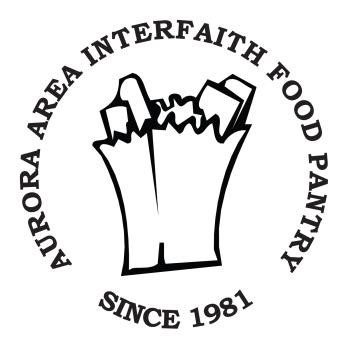 AURORA AREA INTERFAITH FOOD PANTRYDirector of Finance and Data ManagementJob DescriptionOverview:For 42 years, Aurora Area Interfaith Food Pantry has helped reduce food insecurity and the negative impact on the individuals who experience it and the community as a whole by making nourishing food accessible to anyone in need in a humanitarian and compassionate manner.  Food is currently available at our in-person distributions and through several special programs that address the needs of low-income school children, senior citizens, and those facing homelessness. Aurora Area Interfaith Food Pantry provides value-added services to its clients through collaborations and partnerships with leading businesses, nonprofit organizations, churches, service organizations, and schools.  DEPARTMENT – FinanceDIRECT REPORTING –Executive Director	WORKS CLOSELY WITH – Executive Director, Program Director, Senior Director of Development, and volunteers aligned with the tasks below.POSITION STATUS & SCHEDULE – Full-Time, exempt position with some evenings, weekends, and holidaysPOSITION SUMMARY – We are seeking an experienced director that has a strong background in finance and accounting. The Director of Finance and Data Management oversees all finance operations and accounting functions, data management, and human resources for the pantryThis leadership position is also responsible for development of strategies, internal controls, policies, and procedures to ensure organizational financial health and compliance. This position also includes data management and analysis. Responsible for keeping accurate data on all pantry functions and services, this position will have a transformational impact on using accurate data to help us improve our operations and services. KEY RESPONSIBILITIES AND DUTIES–Works closely with Executive Director, Senior Director of Development and Treasurer of the Board of Directors to implement all financial proceduresProvides strategic management of the accounting and finance functionsRecommends improvements to ensure the integrity of the organization’s financial informationDirects accounting policies, procedures, and internal controlsManages and oversees the relationship with independent auditorsIdentifies and manages organization risks and insurance requirementsForecasts and evaluates expenditures Verifies that transactions are recorded accurately in QuickbooksReconciles all event and donation transactions from eTapestry to QuickbooksDevelops and administers monthly closing proceduresRecords day to day financial transactions and completes the posting processProvides technical and procedural assistance to ensure that purchasing policies, regulations, and procedures are implemented and utilized in a consistent mannerWorks with the Executive Director to formally submit Requests for Purchase/BidsManages all vendor contracts, communications, and payments for facility managementManages all cash and bank depositsProcesses all reimbursementsPreparation of monthly bank reconciliationsReview of pantry accounting procedures to improve internal control, assure conformity to policy and increase effectivenessCompilation and analysis of statistical records for use in various pantry activitiesComparison and reconciliation of various accounting related software applications to ensure consistent and appropriate recording of financial transactionsPrepares of journal entry adjustments, when neededResponds to financial and data surveys requested by outside agencies or organizationsMaintains fixed asset and depreciation recordsPrepares end of year end adjusting entries, audit work papers and month/year-end closing proceduresAnalyzes both internal and external financial reports and oversees all audit processes, including preparation of the Comprehensive Annual Financial ReportAssists in the supervision of accounts receivable on a technical basis for accounting accuracyPerforms partial checks of the posting processOversees the completion of any tax formsEnters data, maintains records, and creates reports and financial statementsProcesses accounts payable in a timely fashion with accuracyAssists in the preparation of the annual pantry budget and the long-range financial planAdministration of procurement card(s) and credit card reconciliation Receives and evaluates grant expenditure reportsReviews and monitors purchase requisitions to determine correctness of information, calculations, coding to proper accounts, etc.Completes all grant financial reports and reimbursementsAssists in preparing reports for the Board of Directors and its committeesManages budgets and sends Directors monthly budget reportsWorks with organization staff to coordinate and run successful events and campaignsPerforms risk management by analyzing the organization’s liabilities and investmentsEnsures compliance with the law and organization’s policiesOversees Link2Feed Database and prepares reports for all stakeholders as neededManages Link2Feed Training and accurate data entry by volunteersProvides collaboration, planning, and support for possible future capital campaignsEvaluates the effectiveness of programs through data analysis. Develops and implements innovative strategies for continually improving the organization’s impact, effectiveness, and quality of servicesPartners with other teams to transform, optimize, and standardize data accuracy monitoring and data processes, enabling the team to develop and maintain innovative reporting solutions to assess data accuracy performanceAnalytically evaluates opportunities and potential solutions to improve data accuracy results, and work with minimal supervision to implement those solutions Independently lead assigned strategic projects aimed at improving information quality and organization effectiveness, and execute to deliver results on task, on time, and on budgetAnalyze data collection and creates reports and presentations to stakeholdersPresents analyses and recommendations to senior leadership and other cross-functional partners in a manner that translates complex work into an intuitive, digestible, and actionable story with an appropriate level of detailExplore and assess industry developments related to data accuracy and food pantry efficacy to ensure that the team remains aware of best-in-class practicesCoaches and develops staff to maximize performance; makes recommendations for the Executive Director effecting salary and employment decisions.Creates weekly/monthly/annual reports to Executive Director to help in evaluation of policies, procedures, and services.Manages full onboarding and training of new employeesMaintains staff handbook with all applicable state and federal lawsMaintains all HR records and policiesAdministers payroll and benefits for all staffEnsures all HR complaints and investigations are handled swiftly with proper documentation Performs other duties as assigned by the Executive Director or Board of DirectorsIn addition to the duties and learning objectives listed above, AAIFP expects the following of each employee:  adheres to AAIFP policies and procedures; works in a safe manner; performs duties as workload necessitates; maintains a positive and respectful attitude; communicates regularly with supervisor about department issues; demonstrates efficient time management and prioritizes workload; demonstrates regular and consistent attendance and punctuality; meets productivity standards; participates in AAIFP events as needed or required; and completes other duties as assigned.EXPERIENCE, SKILLS and ABILITIES –MSc/MBA or Masters in Accounting preferredCPA is a strong advantageBSc/BA in Accounting, Finance, or relevant field is requiredA minimum of five years of accounting experience in a nonprofitExperience in QuickBooks or similar accounting softwareIn depth knowledge of non-profit financial law and risk management practicesProven track record in fiscal responsibilityExcellent knowledge of data analysis and forecasting methodsExperience with capital campaigns preferredExperience managing successful databases Proven track record of keeping sound data and using it for analysisGood organizational abilityHighly developed written and verbal skillsExperience in Microsoft Office suite preferredValid Driver’s License and own transportation for work-related responsibilitiesStrong analytical thinking and problem-solving skillsProven ability to successfully handle multiple projects and meet critical deadlinesResults-orientated Flexibility to attend evening and/or weekend meetings and/or eventsProficiency with Microsoft Office applications. Passionate and committed to the AAIFP missionCommitment to equity, diversity, and inclusionInspiring team leaderCOMPENSATION:Salary based on experience; range $53,000-$63,000Organization pays 50% on employee’s health insurance after 90 days of employmentAccess to vision and dental insurance 401k 5% match after 6 months of employment 12 scheduled/holiday, paid days off16 unscheduled, paid days offCasual work environment Professional development opportunities HOW TO APPLY: Please submit a cover letter and resume to Shannon Cameron: scameron@aurorafoodpantry.comThe Aurora Area Interfaith Food Pantry is an Equal Opportunity Employer committed to creating a diverse and inclusive environment, and applicants will receive consideration for employment without regard to race, color, religion, sex, sexual orientation, gender identity, national or ethnic origin, age, disability status, marital or familial status, veteran status, or any other characteristic protected by law.  AAIFP encourages people of all backgrounds to apply, including people of color, women, LGBTQ+ individuals, people with disabilities, veterans, and others who are eager to help us achieve our vision of a diverse and inclusive community.